С 13 ноября стартовала межведомственная комплексная оперативно-профилактическая акция «Дети России-2023».

 В ходе проведения Акции «Дети России-2023» предполагается провести классные часы, нацеленные на решение практических задач по профилактике распространения наркомании среди несовершеннолетних лиц и молодежи, выявлению и пресечению фактов их вовлечения в преступную деятельность, связанную с незаконным оборотом наркотических средств, психотропных веществ и их прекурсоров, а также повышению уровня осведомленности населения о последствиях потребления наркотиков и об ответственности за участие в их обороте.

 Подрастающее поколение — дети, молодежь являются важным фактором национальной безопасности государства, сохранения социальной стабильности общества.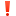 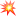 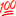 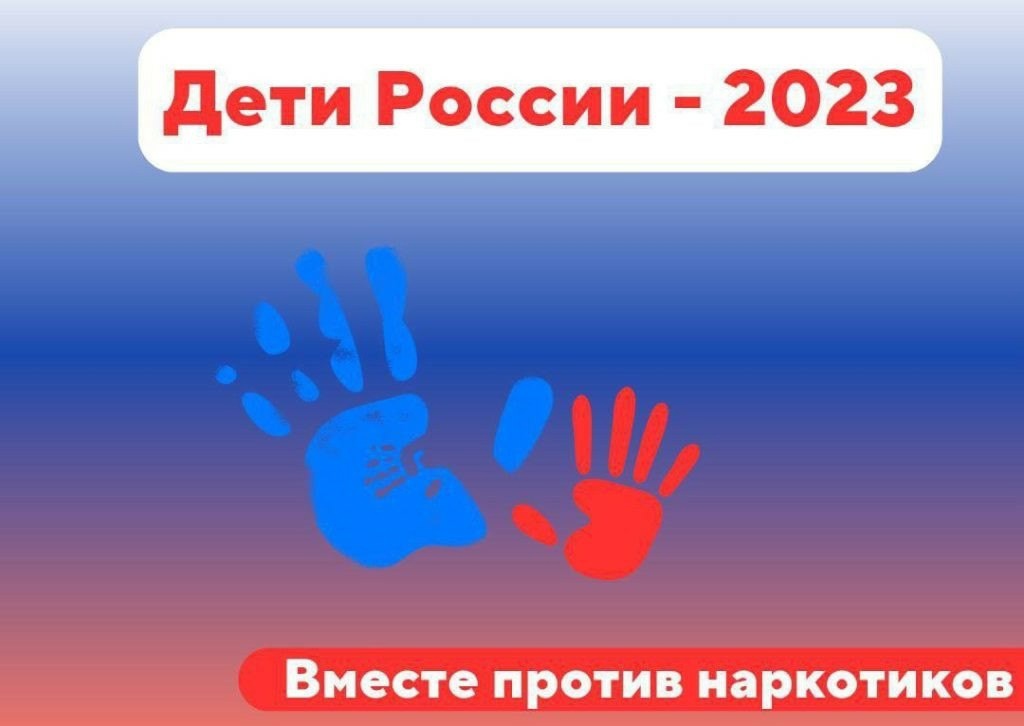 